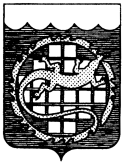 ПРОТОКОЛзаседания  комиссии по противодействию коррупции в Озерском городском округег. Озерск Челябинской областиПредседатель – О.В. Костиков, глава округа.Секретарь – Г.Р. Полетаев, начальник СБ и ВПО администрации.Присутствовали: 16 человек (список прилагается).ПОВЕСТКА ДНЯ:	1. Во исполнение «Плана мероприятий по противодействию коррупции в Озерском городском округе на 2014 – 2016 годы» рассмотреть результаты контрольных мероприятий по выявлению нецелевого использования и неэффективного расходования бюджетных средств в муниципальных организациях за 2015 год.Докладывают: Татьяна Владиленовна Побединская, и.о. председателя контрольно-счетной палаты (до 7 минут); Галина Егоровна Маркелова, начальник контрольно-ревизионного отдела администрации (до 7 минут).2. Анализ выявленных в 2014-2015 годах органами прокуратуры коррупционных факторов в принятых органами местного самоуправления правовых актах, причины неустранения указанных факторов в ходе проведения правовой и антикоррупционной экспертизы самостоятельно.Докладывают: Наталья Викторовна Гунина, начальник правового управления администрации (до 7 минут); Елена Евгеньевна Гребнева, начальник правового отдела Собрания депутатов (до 7 минут).3. Об организации работы с обращениями граждан о фактах коррупции.Докладывают: Юлия Александровна Глазкова, начальник ОДОиК администрации (до 5 минут); Елена Владимировна Масленникова, ОДОиК Собрания депутатов (до 5 минут).4. Рассмотрение вопросов, связанных с соблюдением требований об урегулировании конфликта интересов, в отношении депутатов Собрания депутатов.Докладывает: Елена Евгеньевна Гребнева, начальник правового отдела Собрания депутатов (до 7 минут).	1. СЛУШАЛИГ.Е. Маркелову - текст доклада прилагается.	Т.В. Побединскую – текст доклада прилагается;	Выступили:	А.В. Самсонов – все материалы контрольных проверок необходимо своевременно направлять в УМВД для принятия процессуального решения.	В.В. Кравцов – результаты контрольных проверок должны анализироваться, обобщаться, а в итоге нужно принимать действенные меры по возмещению ущерба бюджету округа от неправомерных действий должностных лиц, активнее вести исковую работу. 	Н.В. Гунина – правовым управлением администрации началась работа по пересмотру Уставов муниципальных учреждений, штатных расстановок, анализу причин финансовых нарушений.	И.М. Сбитнев – по результатам проверок муниципальных учреждений обобщенная информация должна быть направлена соответствующему главному распределителю бюджетных средств (ГРБС), а уже ГРБСник должен проводить анализ причин выявленных финансовых нарушений в подведомственных учреждениях с выработкой конкретных предложений по их исключению в будущем.	ПОСТАНОВИЛИ:	1.1. Информацию принять к сведению.1.2. Рекомендовать: 1.2.1 Руководителям КРО администрации и КСП 1 раз в полугодие готовить и направлять главе администрации информационные письма с обобщающей информацией о результатах проведенных проверок  и выявленных нарушениях. 	Данные информационные письма должны быть проанализированы соответствующими ГРБСниками с выработкой конкретных предложений по устранению и предупреждению подобных нарушений в будущем.Отв.: Г.Е. Маркелова, Т.В. Побединская.Срок: 10.07.2016, 15.01.2017.1.2.2 Начальнику Управления образования (Л.В. Горбунова) подготовить на имя главы администрации информацию об имеющихся наработках и опыте работы Управления по анализу и предупреждению финансовых нарушений в подведомственных учреждениях.Отв.: Л.В. Горбунова, О.В. Ланге.Срок: 01.06.2016.	2. СЛУШАЛИ:	Н.В. Гунину – текст доклада прилагается;	Е.Е. Гребневу - текст доклада прилагается.	Выступили:	В.В. Кравцов – Необходимо требовать от правового управления администрации более качественной работы по профилактике выявленных коррупционных правонарушений, принимать все необходимые меры по взысканию ущерба бюджету округа от данных правонарушений. Постоянно контактировать и взаимодействовать со службой судебных приставов, взять на особый контроль исполнение судебных решений, настойчивее проводить исковую работу при обращениях в суды.	Правовому отделу Собрания депутатов теснее взаимодействовать с соответствующими структурами областного Правительства, Законодательного Собрания. Прокуратура ЗАТО г. Озерск по просьбе администрации в необходимых случаях готова подключать возможности прокуратуры области.	ПОСТАНОВИЛИ: Информацию принять к сведению.  Правовому управлению совместно со структурными подразделениями администрации Озерского городского округа подготовить информацию о взысканных и подлежащих взысканию денежных средствах по исполнительным производствам. Обобщенную информацию направить прокурору ЗАТО г. Озерск.	Отв.: Н.В. Гунина.	Срок: 01.06.2016.	3. СЛУШАЛИ:Е.В. Масленникову - текст доклада прилагается.Ю.А. Глазкову – текст доклада прилагается;	Выступили:	А.В. Самсонов – Необходимо активизировать работу по информированию граждан в печатных СМИ, в сети интернет о порядке обращения граждан в органы местного самоуправления по фактам коррупции.ПОСТАНОВИЛИ:3.1. Информацию принять к сведению.	4. СЛУШАЛИ:Е.Е. Гребневу – текст доклада прилагается.ПОСТАНОВИЛИ:4.1.Установить, что в рассматриваемом случае не содержится признаков конфликта интересов (личной заинтересованности) у  А.А. Кузнеченкова, замещающего муниципальную должность. В случае возникновения в данной ситуации возможного конфликта интересов при работе в постоянных комиссиях Собрания депутатов, на сессиях Собрания депутатов рекомендовать А.А. Кузнеченкову своевременно обращаться в комиссию.4.2.Установить, что в рассматриваемом случае не содержится признаков нарушения требований к урегулированию конфликта интересов у  Е.В. Романова, замещающего муниципальную должность. Председатель комиссии			                                      О.В. КостиковСекретарь                                                				         Г.Р. ПолетаевГЛАВА ОЗЕРСКОГО ГОРОДСКОГО ОКРУГАЧЕЛЯБИНСКОЙ ОБЛАСТИ03 марта 2016                                          № 1